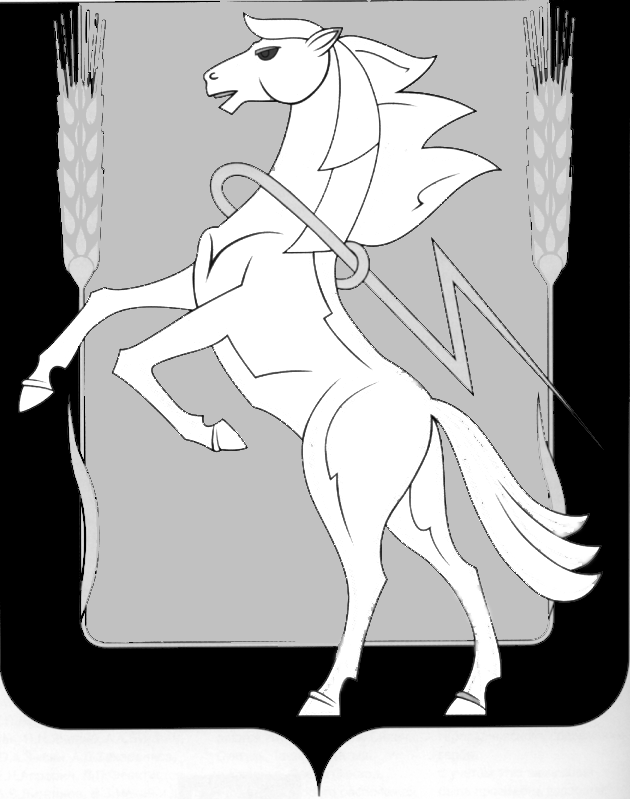 СОБРАНИЕ ДЕПУТАТОВ СОСНОВСКОГО МУНИЦИПАЛЬНОГО РАЙОНА пятого созыва третьего СОЗЫВАТОВ РЕШЕНИЕ от «18» декабря 2019 года № 687О плане работы Контрольно-счетной палаты Сосновского муниципального района  на 2020 год  Рассмотрев план работы Контрольно-счетной палаты на 2020 год, Собрание депутатов Сосновского муниципального района пятого созыва, РЕШАЕТ:Согласовать план работы Контрольно-счетной палаты Сосновского муниципального района на 2020 год (прилагается) Председатель  Собраниядепутатов Сосновского      муниципального района					Г.М.ШихалеваПриложение №1к Решению Собрания депутатовСосновского муниципального районаот «18» декабря 2019 года № 687План работы Контрольно-счетной палатыСосновского муниципального района на  2020 год.Контрольные мероприятия2.Экспертно – аналитические  мероприятия3. Организационные мероприятияN 
п/пНаименование  мероприятияОбъект1.1Проверка исполнения представления по акту проверки от 24.07.2019 года №07-19Администрация Полетаевского сельского поселения1.2Проверка законности и правильности начисления и выплаты заработной платы  сотрудникамМОУКременкульская СОШ1.3Проверка использования  бюджетных средств и имущества, находящегося в муниципальной собственности Сосновского муниципального районаДЮСШ с.Долгодеревенское1.4Проверка использования  бюджетных средств и имущества, находящегося в муниципальной собственности Сосновского муниципального района.Детская школа искусствп.Рощино1.5Проверка использования средств бюджета Сосновского муниципального района, направленных на реализацию муниципальной программы «Развитие социальной защиты населения в Сосновском муниципальном районе»Управление  социальной защиты населения 1.6Проверка использования средств бюджета Сосновского муниципального района, направленных на реализацию муниципальной программы «Поддержка и развитие дошкольного образования в Сосновском муниципальном районе»Управление образования, подведомственные учреждения1.7Проверка целевого и эффективного использования бюджетных средств и имущества, находящегося в муниципальной собственности сельского поселения. Аудит в сфере закупок.Администрация Томинского сельского поселения1.8Проверка использования  бюджетных средств и имущества, находящегося в муниципальной собственности Сосновского муниципального районаБиблиотека Сосновского района1.9Проверка использования  бюджетных средств и имущества, находящегося в муниципальной собственности Сосновского муниципального района. Аудит в сфере закупок.МОУТоминская СОШ1.10Проверка использования  бюджетных средств и имущества, находящегося в муниципальной собственности Сосновского муниципального района. Аудит в сфере закупок.МДОУ Детский сад №6 п.Томинский1.11Проверка использования  бюджетных средств и имущества, находящегося в муниципальной собственности Сосновского муниципального района. Аудит в сфере закупок.Музей Сосновского района1.12Проверка использования средств бюджета Сосновского муниципального района, направленных на реализацию муниципальной программы «Обеспечение доступным и комфортным жильем граждан Российской Федерации» в Сосновском муниципальном районе» Администрация Сосновского муниципального района, КУИиЗО1.13Проверка использования средств бюджета Сосновского муниципального района, направленных на реализацию муниципальной программы «Повышение безопасности дорожного движения»Администрация, Управление образования1.14Проверка целевого и эффективного использования бюджетных средств   и имущества, находящегося в муниципальной собственности сельского поселения. Аудит в сфере закупок. Администрация Саргазинского сельского поселения1.15Проверка использования  бюджетных средств и имущества, находящегося в муниципальной собственности Сосновского муниципального района. Аудит в сфере закупок.МОУСаргазинская СОШ1.16Проверка использования  бюджетных средств и имущества, находящегося в муниципальной собственности Сосновского муниципального района. Аудит в сфере закупок.МДОУ Детский сад №7 п.Саргазы1.17Проверка использования средств бюджета Сосновского муниципального района, направленных на реализацию муниципальной программы «Создание и содержание мест (площадок) накопления твердых коммунальных отходов на территории основского муниципального района»Администрация1.18Проверка использования средств бюджета Сосновского муниципального района, направленных на реализацию муниципальной программы «Поддержка садоводческих некомерческих товариществ, расположенных на территории Сосновского муниципального района»КУИиЗО1.19Проверка использования  бюджетных средств и имущества, находящегося в муниципальной собственности Сосновского муниципального района. Аудит в сфере закупок.КЦСОНN 
п/пНаименование мероприятияОбъект2.1Проведение финансовой экспертизы  проектов решений и иных нормативных правовых актов по бюджетно-финансовым вопросам, вносимым на рассмотрение Собрания депутатов Сосновского муниципального района.ГРБС района2.2Внешняя  проверка годового  отчета об исполнении районного  бюджета за 2019 год на основании данных внешней проверки годовой бюджетной отчетности главных администраторов средств районного бюджетаАдминистрация района, Финансовый отдел, КУИиЗО, Управление образования, Собрание депутатов, КСП, УСЗН, Отдел культуры2.3Внешняя проверка  годовых отчетов об исполнении бюджетов поселений  за 2019 год15 поселений2.4Подготовка заключения на отчет об исполнении районного бюджета за 2019 годБюджет района2.5Подготовка заключений на отчеты об исполнении бюджетов 15 поселений  за 2019 год15 поселений2.6Экспертиза  проекта районного бюджета на 2021 год и плановый период 2022-2023 годов и подготовка заключенияБюджет района2.7Экспертиза  проектов бюджетов поселений на 2021 год и плановый период 2022-2023 годов. Подготовка заключений на  проекты решений о   бюджетах поселенийБюджеты поселений2.8Экспертиза проектов муниципальных программГРБС района 3.1Подготовка, утверждение и актуализация стандартов внешнего муниципального финансового контроля, стандартов организации деятельности Контрольно-счетной палаты Сосновского муниципального района3.2Составление плана работы КСП на 2021 год3.3Составление отчета о работе Контрольно-счетной палаты за 2019 год3.4Подготовка и исполнение бюджетной сметы и реестра расходных обязательств Контрольно-счетной палаты 3.5Составление и представление в установленные сроки бюджетной отчетности Контрольно-счетной палаты3.6Рассмотрение вопросов о соблюдении законодательства о муниципальной службе и противодействии коррупции сотрудниками Контрольно-счетной палаты3.7Проведение инвентаризации нефинансовых активов, расчетов с дебиторами и кредиторами в Контрольно-счетной палате3.8Проведение мероприятий по проверке сведений о доходах, расходах, имуществе и обязательствах имущественного характера должностных лиц Контрольно-счетной палаты Сосновского муниципального района, а также лиц, претендующих на замещение должностей муниципальной службы в Контрольно-счетной палате.3.9Размещение в сети «Интернет» информации о деятельности Контрольно-счетной палаты3.10Взаимодействие с Контрольно-счетной палатой Челябинской области и контрольно-счетными органами муниципальных образований3.11Участие в работе Объединения контрольно-счетных органов Челябинской области3.12Участие в совещаниях и заседаниях Собрания депутатов Сосновского муниципального района  и его комиссий, в совещаниях Администрации Сосновского муниципального района3.13Участие в работе временных и постоянных действующих совместных координационных, консультационных, совещательных и других рабочих органов в целях координации деятельности контрольно-счетных и иных государственных и муниципальных органов3.14Проведение совещаний с руководителями главных администраторов бюджетных средств и подведомственных им учреждений по результатам контрольных и экспертно-аналитических мероприятий Контрольно-счетной палаты 3.15Подготовка предложений по внесению изменений в муниципальные правовые акты Сосновского муниципального района3.16Подготовка, утверждение и актуализация локальных нормативных актов3.17Рассмотрение запросов и обращений юридических и физических лиц3.18Направление сотрудников Контрольно-счетной палаты на курсы повышения кваллификации